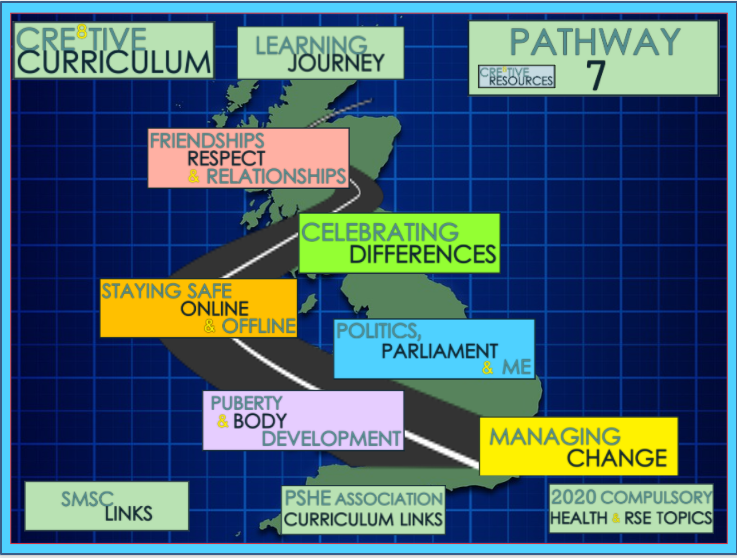 To support our Year 7 Students integrating into LECA smoothly, we begin with Managing Change.This theme will support students to settle into LECA in their first few weeks, supporting them academically and personally. This is a great topic which will involve:Getting to know peopleCommunityCareers & your futureSleep and RelaxationTransition points in your life and much more!The second theme is Puberty & Body Development. This theme will support students to prepare for some of the physical and emotional changes that will begin to occur during puberty. This theme covers areas such as:Puberty - Female & Male FocusPersonal HygieneGrowing up and FGMAssertive consent Self EsteemNext up, students will cover Politics, Parliament & Me.This theme will support students to gain an understanding into the UK Parliament, Politics across Britain and support them in becoming knowledgeable, active citizens. During this theme students will cover:How the Country is runElections & CampaigningPolitical Debates and much moreThe fourth theme that Year 7 will cover is Staying Safe Online & Offline.This contemporary theme will enable students to recognise the importance of staying safe digitally as well as staying safe offline. Therefore some of the topics include:Avoiding gangsStaying safe onlineOnline gamingDrugs EducationThe penultimate theme that will be covered is Celebrating Differences.This theme will delve into the importance of having an appreciation of the multicultural society our students live in. It will encourage students to consider their identity as well as understand challenges that some individuals may face as a result of prejudice and discrimination. Some of the areas covered include:Multicultural BritainThe Equality Act 2010Stereotypes in SocietyIslamophobiaFinally, Our Year 7 will cover Friendships, Respect & Relationships.This theme will promote the importance of positive friendships, respect and relationships to support students in their development as individuals here at LECA and beyond.Students will cover the following:Consent & BoundariesRespect and relationshipsWhat makes a good friend?Friendships & Managing themBeing PositivePressure  and InfluenceWhat does it take to be a man in 2020?Why have we sequenced the Year 7 curriculum this way?It is important that we welcome our new students to LECA and enable them to make new friends and build new support networks and the first theme promotes this in a positive and well managed way. The second theme then supports students to feel confident about puberty and some of the changes they will face. Puberty begins at various ages and stages, however, covering this topic early acts as an inclusive framework for all. Thirdly we cover Politics, the reason for this being that, by now students should have established friendships and be open to debates and learning about wider issues faced in the UK. This links in well with the fourth topic in which students consider how to stay safe and how to be aware of their rights as set out by the Government. Students then move on to Celebrating Differences. At this stage in the curriculum students are mindful of their identities within friendship groups, the Government and issues faced as young people. Therefore, this theme enables students to consider how these differences can be embraced. Finally, students will cover Friendships, Relationships and Respect. This acts as a brilliant round up theme. By now students would have established friendship groups, most will be exposed to social media or soon be. Students can use this theme to embed diversity, staying safe and Laws surrounding this. 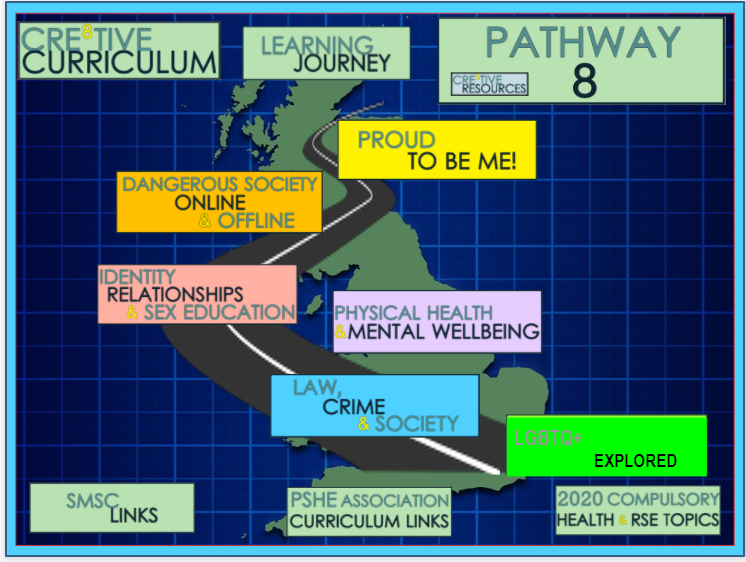 To support our Year 8 Students continuing their PSHE journey at LECA, we begin with the theme LGBTQ+ Explored.This theme seeks to provide students with an holistic knowledge base of LGBTQ+. This includes personal identity as well as having an awareness of those identifying as LGBTQ+.Students will cover the following:LGBT, What is it?Homophobia in School and SocietySupporting those that are LGBTChallenging HomophobiaTransphobiaThe second theme will cover Law, Crime & SocietyThis theme will educate students on the systems used in the UK in regards to Law, Crime and Society. Students will form an awareness of how to participate positively within society and as such during this theme students will cover:Desert Island livingDesert Island – Building a CommunityDesert Island – Making decisionsCriminals, Law and SocietyLaw making in the UKPrisons Reform and PunishmentThe third theme is Physical Health & Mental HealthThis theme demonstrates crucial elements to support students in being aware of health and wellbeing from a holistic perspective. Students will cover:Health and WellbeingWhat is Mental Health?Positive Body ImageChild AbuseTypes of BullyingHealthy Eating and CholesterolStress ManagementThe fourth theme that Year 8 will cover is Dangerous Society Online & OfflineThis contemporary theme will enable students to recognise the dangers that can be posed to them within society and how to stay safe from such risks. Therefore some of the topics include:County Lines – What is it?County Lines – Who is at risk?Substance MisuseOnline Safety – Cyber BullyingGrooming Boys and GirlsDrugs – Alcohol SafetyChild Exploitation Online Protection (CEOP)The penultimate theme that will be covered is Identity, Relationships & Sex EducationThis theme introduces students to relationship and sex education. Students will ascertain a clear understanding of  key areas which in turn will promote them to be confident young people, in charge of their lives. Some of the areas covered include:Introduction to Relationship and Sex EducationHealthy RelationshipsDealing with ConflictSexual OrientationGender IdentityIntroduction to ContraceptionWhat is Love?Periods and Menstrual CycleThe final theme that will support students to be informed of the choices they will make during year 9, in terms of their KS4 options is Proud to be me! This theme will be thought provoking, enabling students to consider their future - a great topic for the end of the academic year with contents such as:Employability Skills PracticeProud to be Me and CareersCareer Interests and Job ideasSelf Esteem and the MediaLabour Market InformationExploring CareersWhy have we sequenced the Year 8 curriculum this way?A new academic year is a great way to begin with the LGBTQ+ Explored unit.  This unit seeks to focus students on their understanding of the LGBTQ+ community and topical issues such as homophobia and transphobia. This was chosen as the first theme at LECA in 2020-21 to further support the individual needs of our students within this year group. This was done with the aim of further building upon our inclusive approach within the school.The second theme, making links from hate crimes and other criminal related behaviour is Law, Crime and Society.  This units builds on the impact of, at times, poor mental health (also covered in unit 1), Laws created to protect ourselves as well as making decisions and their impacts. Students have the opportunity to build their own community, comprising of a diverse range of individuals, representative of our society in the UK.The third theme, Physical Health and Mental Wellbeing is something that, due to puberty among other key areas of our students lives being particularly prominent at this stage in the academic year, really supports them to gain an understanding of their own physical health and mental wellbeing. It builds on well from the first and second theme which covers self-esteem. Students then move on to Dangerous Society Online & Offline as it links in closely with crime such as County Lines and the impact that it has on society. At this stage in the curriculum students are mindful of their communities and the real world and issues that many young people face. Therefore, the penultimate  theme is Identity, Relationships & Sex Education. The topics covered here link closely to the above themes and sets them up well for their final theme which is Proud to be me.This theme focuses on, self esteem, life skills and career aspirations. All key skills to embed, in preparation for a successful academic year in Year 9, as they begin to consider their future GCSE options.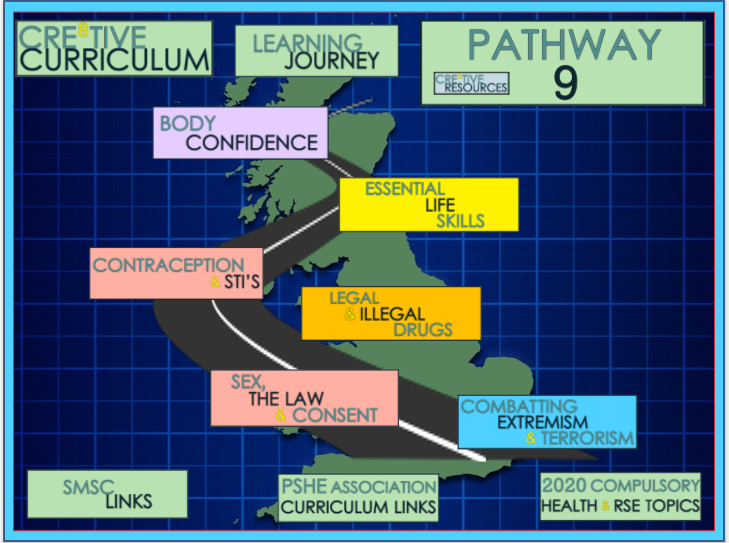 As we welcome Year 9 into the new academic year, we begin their PSHE pathway by covering Combatting Extremism & TerrorismThis theme establishes a knowledge base for students on combatting extremism and terrorism. Students will explore what terrorism is and how radicalisation occurs. Students maturity levels as they enter their last year in Key Stage three acts as a great opportunity to cover the following:Conspiracy Theories and Extremist NarrativesExtremismWhat is Terrorism?What are British Values?The Radicalisation ProcessCounter TerrorismAnti-SemitismThe second theme is Sex, The Law & ConsentThis theme educates students on key features of sexual relationships and encounters as well as consent and the Law.. Students will cover:Sexual Consent and the LawFGM and the LawDelaying sexual activityWhy have sex?Relationship and PartnersPleasure and MasturbationWhat are STI’s?The third theme will cover Legal & Illegal DrugsThis theme delivers students with the required understanding of legal and illegal drugs and their impact. Therefore the content includes:Different types of AddictionsDrugs – Cannabis ProductsDrugs ClassificationsParty DrugsIllegal DrugsVolatile Substance AbuseThe fourth theme that Year 9 will cover is Contraception & STI'sThis theme enables students to explore, in more depth the range of contraception and STI’s. Further to this students will develop an awareness of sexual harassment and stalking. Therefore some of the topics include:STI’sContraception AvailableCondom LessonContraception explored furtherHIV and AIDSSexual Harassment and StalkingAIDS Prejudice and DiscriminationThe penultimate theme that will be covered is Essential Life SkillsThis theme will provide students with key life skills that will promote their resilience as well as giving them the opportunity to consider and plan their futures. Some of the areas covered include:From Failure to SuccessFirst Aid - This will be embedded into the PE curriculumImportance of HappinessWhat is Anger?Saving and Managing MoneyEmployment and Financial ManagementSocial Media and Online StressFinally, Our Year 9 will cover Body ConfidenceThis theme is vital in promoting a sense of body confidence and increased self-esteem for students.Students will cover the following:Body ImagePenis & TesticlesVulva & VaginaLifestyleCancer preventionIllnessGrief and LossEmotions & FeelingsBullyingWhy have we sequenced the Year 9 curriculum this way?We begin the new academic year with Combatting Extremism & Terrorism as this provides as a  great recap for British Values as well as delving into conspiracy theories and terrorism. It is an engaging topic which encourages critical thinking; a key skill required for Year 9 Students.The second theme, Sex, The Law & Consent is taught next as it applies a clear link with the first theme. Also, students maturity and ability to study topics such as FGM provide some great discussions.The third theme, Legal & Illegal drugs again builds on from students prior knowledge and enables students to explore the impact of drugs and consider how they can be interconnected with earlier themes, furthering their critical thinking skills.The fourth theme is then based on Contraception & STI's. Students at this stage in the curriculum are mindful of this theme as it would have been covered in Year 8. Again, this theme links well with previous themes covered earlier in the academic year. Essential Life Skills is the next theme covered. It begins to see the shift in the curriculum with the focus being on the personal attributes and skills students need to be successful and support them in selecting their GCSE options. This builds on nicely for the final theme which is Body Confidence; the theme that covers key issues for young people such as self esteem changes and lifestyles.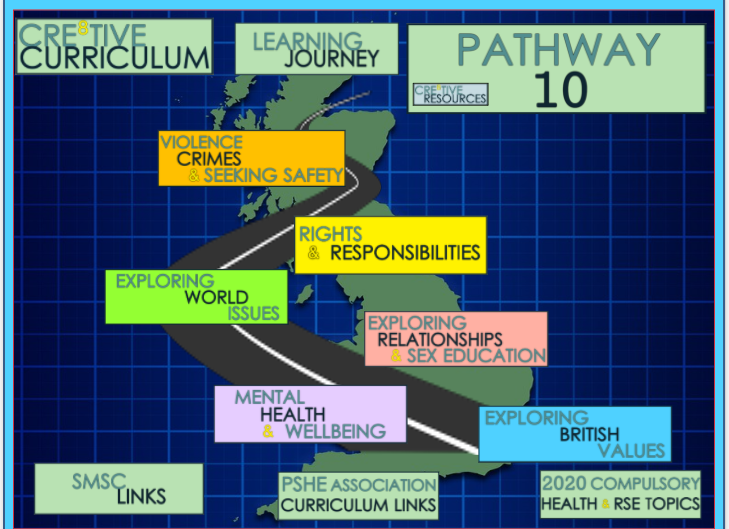 At the start of Year 10 as our students as they enter Key Stage 4, we begin with the theme  Exploring British ValuesThis theme aims to get student to develop their critical thinking skills whilst exploring British Values, Human Rights and elements that threaten the values.Students will cover the following:Critical Thinking and Fake NewsWhat is a Cult?Exploring Britishness and British ValuesLGBT Rights and British ValuesWhat are Human Rights?Exploring Human RightsMental Health & Wellbeing is the second theme that will be covered.This theme supports students in being mindful of how to look after their mental health and wellbeing by covering key issues faced by young people. Students will ascertain a clear understanding of  key areas which in turn will promote them to be confident young people, in charge of their lives. Some of the areas covered include:Child Abuse CSEScreen time and safe use of mobilesCommon types of Mental HealthSelf-HarmSuicide (Thoughts and Feelings)Promoting Emotional WellbeingExploring relationships and sex education is the third theme to be covered.This theme will be thought provoking, enabling students to consider their rights & responsibilities. Students will explore what it takes to feel proud, be confident and ready for their futureStudents will cover:FGMPornographyDomestic Abuse & RapeConsentSexualisationMediaSocial Media – Selfie’s, Likes, Body confidenceSextingThe fourth theme that Year 10 will cover is Exploring World IssuesThis contemporary theme will enable students to delve into the topics of equality and diversity through current global issues. Therefore students will study:International OrganisationsBrexitAid and Supporting other CountriesFairtradePeace War and ConflictWomen’s Rights and EqualityMeToo and Time Up MovementViolence, Crimes & Seeking Safety is the final theme.This theme delivers students with the required understanding of global issues in relation to violence and crimes as well as educating students in how to stay safe. An engaging topic for the start of term with contents such as:Honour Based ViolenceForced MarriagesOnline GamblingSocial Media ValidationKeeping Data SafeModern Day SlaveryCauses of Knife CrimeWhy have we sequenced the Year 10 curriculum this way?As we welcome our Year 10 students into their new academic year, and the beginning of Key Stage 4, we engage them with their first theme, Exploring British Values, which is thought provoking and acts as a fantastic opportunity to build on their critical thinking skills - key to support their KS4 success.The second theme, Mental Health and Wellbeing links well to the first theme and enables them to consider what their rights are as they continue to develop, whilst becoming active citizens, confident with understanding mental health and what it means to them. It also proves itself to be a brilliant platform for their third theme. Exploring Relationships & Sex Education is the third theme our Year 10 will study. At this stage students are able to understand how this unit links closely with the second unit. It also encourages students to become mindful of key issues faced in the 21st century.Next, students will delve into their fourth topic, Exploring World Issues which once again builds on their prior knowledge and themes already covered. This further supports out students to become global citizens. This unit acts as a reflective theme on the topics covered so far. It also acts as a base for encouraging students to think critically about what is happening around them, locally, nationally and globally.Rights and Responsibilities is the fifth theme covered. This theme will be thought provoking, enabling students to consider their rights & responsibilities, whilst building on their knowledge from previous units. Students will explore what it takes to feel proud, be confident and ready for their future Moving forward with the curriculum, our Year 10 students will conclude the year by looking at Violence, Crimes and Seeking Safety. This final topics enables students to piece together their knowledge from the previous units and consider the importance of keeping themselves safe.